PHÒNG GIÁO DỤC &ĐÀO TẠO HUYỆN GIA LÂMTRƯỜNG MẦM NON HOA SỮA*************************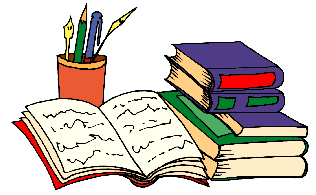 GIÁO ÁNKhám phá xã hội.Đề tài: Dạy trẻ “ Nhuộm vải từ các loại rau củ”                       	Lứa tuổi: 4 - 5 tuổi
                      	Thời gian: 25 - 30  phútNĂM HỌC: 2022 – 2023I.Mục đích yêu cầu.                       * Kiến thức: Trẻ biết được ích lợi của vải trong cuộc sống, biết tên 1 số loại rau củ…- Trẻ biết được quy trình nhuộm vải.- Trẻ biết lợi ích của việc sử dụng màu nhuộm thiên nhiên* Kỹ năng: - Thực hiện nhuộm vải đúng quy trình-Trả lời câu hỏi của cô đủ câu, rõ ràng, không ngọng.- Phát triển khả năng quan sát, hợp tác theo nhóm.  * Thái độ: Trẻ hứng thú tham gia vào hoạt động ..II. Chuẩn bị.* Địa điểm:  Trong lớp học* Môi trường học tập: Trang trí lớp theo chủ đề sự kiện * Đội hình: Trẻ ngồi hình chữ U* Đồ dùng của cô- Video nhuộm vải- Đàn nhạc bài: Rềnh rềnh ràng ràng, nhạc không lời....- Thanh long đỏ, nghệ, lá dứa…- Máy say, dao, thớt, khay, vải trắng, giá phơi…* Đồ dùng của trẻ - Thanh long đỏ, nghệ, lá dứa…- Máy say, dao, thớt, khay, vải trắng, giá phơi…III. Tiến hànhHoạt động của côHoạt động của trẻ1. Ổn định tổ chức- Cô và trẻ hát, vận động bài : Rềnh rềnh ràng ràng- Đàm thoại : Các con vừa hát bài hát gì?+ Các bạn nhỏ đã giúp bà làm việc gì?+ Cô đố các con biết làm thế nào để những tấm vải có nhiều màu sắc ?...2. Phương pháp, hình thức tổ chức.a. Hướng dẫn trẻ nhuộm vải từ các loại rau củCho trẻ video nhuộm vải từ thiên nhiên ( rau củ quả )+ Các con vừa xem video gì?+ Muốn nhuộm được 1 tấm vải cần những nguyên liệu, đồ dùng – dụng cụ nào?-> Cô đã chuẩn bị rất nhiều rau, củ, quả đã được rửa sạch. Các đồ dùng như dao, thớt, máy xay sinh tố, khay..* Quy trình tạo màu nhuộm- Theo các con, cô sẽ làm gì với các nguyên vật liệu này?- Đây là quả gì? Quả thanh long này có thể tạo được màu gì để nhuộm vải ?- Còn đây là gì? Các con có biết từ củ nghệ này có thể tạo được màu gì để nhuộm vải?...-> Từ các nguyên vật liệu này cô sẽ thái nhỏ và cho vào máy xay, cô sẽ lọc  lấy nước tạo thành màu nhuộm vải.* Quy trình nhuộm vải : Cô lấy miếng vải trắng ra, sau đó cô nhúng miếng vải vào bát nước màu, sao cho các phần của miếng vải đều ngập trong nước. Sau khi nhuộm vải xong cô sẽ vắt nước và treo vải lên giá cho khô.b. Thực hành- Cho trẻ về nhóm và thực hành nhuộm vải, cô quan sát hướng dẫn, giúp đỡ trẻ khi cần thiết.+ Các con đang làm gì? Con nhuộm vải theo quy trình như thế nào?+ Khi sử dụng quần áo các con phải sử dụng thế nào?->Để tạo ra 1 tấm vải có nhiều màu sắc khác nhau, người thợ nhuộm vải đã phải làm rất nhiều công đoạn . Vì vậy khi sử dụng quần áo các con phải giữ gìn quần áo sạch sẽ, không bôi bẩn lên quần áo. Nhuộm vải bằng các nguyên liệu tự nhiên là chúng ta đã góp phần bảo vệ môi trường.3. Kết thúcCô cho trẻ mang phơi vải.- Trẻ hát- Trẻ trả lời- Trẻ xem video - Trẻ trả lời.- Trẻ lắng nghe- Trẻ trả lời. - Trẻ trả lời.- Trẻ lắng nghe- Trẻ trả lời.- Trẻ lắng nghe - Trẻ phơi vải- Trẻ chơi TC. - Trẻ lắng nghe.- Trẻ trả lời. - Trẻ lắng nghe. - Trẻ thực hiện- Trẻ hát 